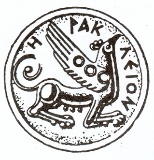 ΔΗΜΟΣ ΗΡΑΚΛΕΙΟΥ ΚΡΗΤΗΣ             ΓΡΑΦΕΙΟ ΤΥΠΟΥΗράκλειο 10-09-2021         Για την εκδήλωση του Σαββάτου 11 Σεπτεμβρίου στη Στοά Μακάσι απαιτείται:1) Χρήση ακουστικών και συσκευής κινητού2) Χρήση data ή wifi σε περίπτωση που ο χρήστης δεν έχει data και επιθυμεί να κατεβάσει τον ηχητικό περίπατο πριν έρθει στη Στοά Μακάσι Οδηγίες:Κατέβασμα της εφαρμογής ECHOES:1. Οι χρήστες κλικάρουν στο λινκ του soundwalk ή σκανάρουν το QR codehttps://explore.echoes.xyz/collections/2szXqYahCpJ39QhB2. Η σελίδα που θα ανοίξει παραπέμπει στο google play ή apple store για το κατέβασμα και την εγκατάσταση της σωστής εφαρμογής ECHOES.Ανοιγμα soundwalk1. Εφόσον έχει ολοκληρωθεί η εγκατάσταση, πρέπει να γίνει επανεκκίνηση της εφαρμογής.2. Για την καλύτερη χρήση της εφαρμογής, πρέπει οι χρήστες να έχουν ενεργοποιημένα τα mobile data και το location για την εφαρμογή ECHOES.3. Με το άνοιγμα της εφαρμογής, οι χρήστες θα μπορούν αυτομάτως να έχουν πρόσβαση στο soundwalk. Αν όχι τότε μπορούν να χρησιμοποιήσουν το λίνκ ή το QR code για να ξαναμπούν.Περιήγηση:1)Οι χρήστες θα έχουν δύο επιλογές για να ξεκινήσουν την περιήγηση: 1)να κάνουν stream (live) το soundwalk ή 2) να το κατεβάσουν στο κινητό τους. Προτείνεται η 2η επιλογή. 2)Οι χρήστες θα πρέπει να συνδέσουν τα ακουστικά τους στη συσκευή τους προκειμένου να μπορέσουν να ακούσουν το soundwalk3)Οι χρήστες περπατούν στην προτεινόμενη διαδρομή και προσπαθούν να βρουν και να ακούσουν όσο το δυνατόν περισσότερα ECHOES με τη βοήθεια του χάρτη της εφαρμογής. Τα ΕCHOES θα εμφανίζονται ως κυκλικές ζώνες πάνω στο χάρτη.